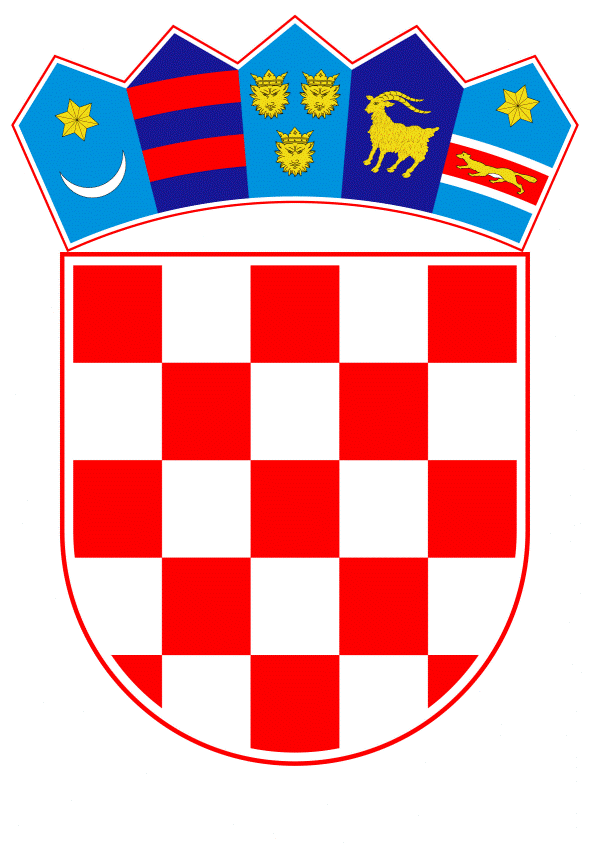 VLADA REPUBLIKE HRVATSKEZagreb, 16. srpnja 2020.______________________________________________________________________________________________________________________________________________________________________________________________________________________________Banski dvori | Trg Sv. Marka 2 | 10000 Zagreb | tel. 01 4569 222 | vlada.gov.hrPRIJEDLOGNa temelju članka 5. Zakona o slobodnim zonama (Narodne novine, br. 44/96, 78/99, 127/00, 92/05, 85/08, 148/13 i 58/20), Vlada Republike Hrvatske je na sjednici održanoj ................... 2020.  donijela O D L U K U o izmjeni Odluke o davanju koncesije za osnivanje Slobodne zone ZagrebI.U Odluci o davanju koncesije za osnivanje Slobodne zone Zagreb (Narodne novine, br. 101/97, 114/12, 14/14 i 91/18) točka VI. briše se.II.Ova Odluka stupa na snagu danom donošenja, a objavit će se u Narodnim novinama.KLASA:URBROJ:Zagreb, 								PREDSJEDNIK							      mr. sc. Andrej PlenkovićO B R A Z L O Ž E NJ ESlobodna zona Zagreb osnovana je Odlukom Vlade Republike Hrvatske o davanju koncesije za osnivanje Slobodne zone Zagreb (Narodne novine, br. 101/97, 114/12, 14/14 i 91/18).Koncesija za osnivanje Slobodne zone Zagreb dana je društvu Robni terminali Zagreb d.o.o., koje je pripojeno društvu Zagrebački holding d.o.o. temeljem Ugovora o pripajanju od 11. prosinca 2006. godine.Sukladno članku 10. Zakona o slobodnim zonama (Narodne novine, br. 44/96, 78/99, 127/00, 92/05, 85/08, 148/13 i 58/20), točkom VI. Odluke o davanju koncesije za osnivanje Slobodne zone Zagreb određeno je da korisnik koncesije, ima obvezu plaćati godišnju naknadu za koncesiju u iznosu od 2% ukupnog prihoda koji ostvari u poslovanju s korisnicima u slobodnoj zoni.Naknada za koncesiju uplaćuje se u dijelu 50% u korist proračuna Republike Hrvatske i 50% u korist proračuna jedinice lokalne samouprave na čijem području se slobodna zona nalazi, odnosno u predmetnom slučaju u korist Grada Zagreba.Zakonom o izmjeni Zakona o slobodnim zonama (Narodne novine, broj 58/20) ukinuta je obveza plaćanja naknada za koncesiju za osnivanje slobodnih zona te je propisano da će se u roku od 60 dana od dana stupanja na snagu Zakona, Odluka o davanju koncesije za osnivanje Slobodne zone Zagreb (Narodne novine, br. 101/97, 114/12, 14/14 i 91/18) uskladiti s odredbama Zakona.Slijedom navedenoga, Ministarstvo gospodarstva, poduzetništva i obrta predlaže Vladi Republike Hrvatske donošenje ove Odluke o izmjeni Odluke o davanju koncesije za osnivanje Slobodne zone Zagreb kojom se ukida obveza plaćanja naknade za koncesiju za osnivanje slobodne zone.Predlagatelj:Ministarstvo gospodarstva, poduzetništva i obrtaPredmet:Prijedlog odluke o izmjeni Odluke o davanju koncesije za osnivanje Slobodne zone Zagreb 